Publicado en Barcelona el 23/11/2020 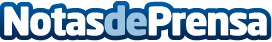 AleaSoft: Las inversiones a largo plazo en renovables requieren de previsiones de precios a 30 añosResumen de la entrevista de la revista Energética XXI a Antonio Delgado Rigal, doctor en Inteligencia Artificial, fundador y CEO de AleaSoft. En la entrevista se repasan los 21 años de historia de la consultora y su metodología propia con Inteligencia Artificial para las previsiones para el sector de la energía, así como los retos más importantes del sector en Europa como la descarbonización o la adopción del hidrógeno verdeDatos de contacto:Alejandro Delgado900 10 21 61Nota de prensa publicada en: https://www.notasdeprensa.es/aleasoft-las-inversiones-a-largo-plazo-en Categorias: Internacional Nacional Industria Téxtil Sector Energético http://www.notasdeprensa.es